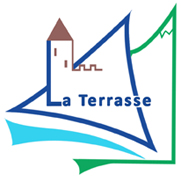 Mairie de La Terrasse102, place de la mairie38660 LA TERRASSETél : 04 76 08 20 14 Courriel : bienvenue@mairie-laterrasse.frSite Internet : www.mairie-laterrasse.frCERTIFICAT DE PRE INSCRIPTONELEVE : NOM : …………………………………………………..		Prénom : ……………………………………………………Classe : ………………………………………………….		Lieu de naissance : …………………………………….Date de naissance : ………./…………./……….		Ecole suivie en 2023/2024 : ……………………………………………………………………………..Adresse de l’enfant : ……………………………………………………………………………………………………………………………………………………………………………………………………………………………………………………………………………………………………………….Code postal : ………………………………………………………..	Ville : ………………………………………………………………………Téléphone : ……………………………………………………………	Courriel : …………………………………………………………………PARENT 1 :						PARENT 2 :NOM : …………………………………………………………			NOM : …………………………………………………	Prénom : …………………………………………………….			Prénom : …………………………………………….Adresse : …………………………………………………….			Adresse : …………………………………………….……………………………………………………………………   	               	……………………………………………………………Code postal : ……………Ville : ……………………….			Code postal : ……………Ville : ……………….Téléphone : ………………………………………………..			Téléphone : ……………………………………….Signature du parent 1 (obligatoire) :				Signature du parent 2 (obligatoire) :Pièces à joindre à la demande : livret de famille + justificatif de domicile de -3 moisIl est demandé de fournir une copie du jugement de divorce si nécessaire pour l’exercice de l’autorité parentale.Attention, le document doit être signé par les deux parents.Aucun dossier incomplet ne sera accepté.